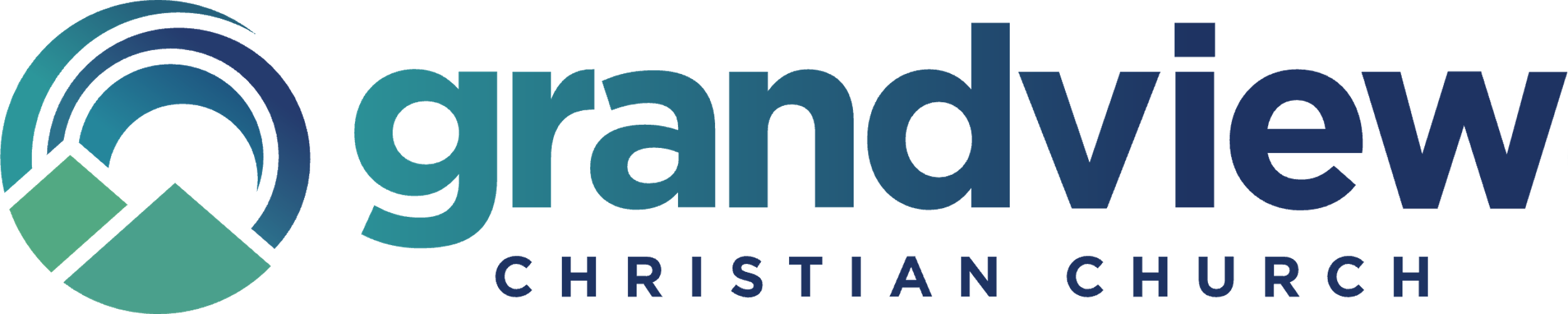 Children’s Minister- Buffalo CampusJob DescriptionGrandview Christian Church300 University ParkwayJohnson City, TN 37604423-928-7866 / http://grandviewchristian.org  ROLE SUMMARYThe role of the Buffalo Campus Children’s Minister is to oversee all aspects of Grandview’s ministry to children at our Buffalo Campus. This includes our nursery, preschool, elementary, and Crew456 (4th, 5th, and 6th graders.) This role places particular emphasis on spiritual leadership and guidance, as defined by Grandview leadership. The ideal candidate will develop a firm grasp of Grandview’s beliefs, values, vision, and mission, and be able to communicate, implement, and contextualize that vision for children and volunteers from a variety of backgrounds. QUALIFICATIONSBe willing to join Grandview as a member, if hiredBe a growing and committed disciple of JesusHave an undergraduate degree in a theological discipline or in educationAlign with Stone-Campbell valuesHave experience serving in ministry to childrenPossess strong leadership, organizational, and communication skillsPossess effective teaching and facilitation skills Have skills in recruiting and motivating volunteersBe caring, approachable, and passionate about church ministryBe evangelistic in ministry approachBe relationship and team oriented, with experience in building effective teams and identifying competent leadersPossess a demonstrated commitment to excellenceDemonstrate a willing submission to executive ministry leadershipLive a life of integrity, which flows from Gospel transformationRESPONSIBILITIESRecruit, maintain, and mentor a strong base of adult volunteers who can help lead the various children’s and Crew456 activities.Choose and coordinate appropriate curriculum for Sunday school, Cannonball (our baptism class), Two4Two (Wednesday nights), and other teaching times.Plan and lead a variety of learning, recreational, and service-oriented events for children and families.Oversee the Child Care Coordinator and work alongside them with the scheduling of Parents’ Night Out and other family events. Communicate detailed plans for children and Crew456 gatherings and events to families and volunteers.Develop and maintain policies and practices that appropriately vet volunteers and protect children.Provide pastoral care for children, their parents, volunteers, and other members of the congregation as needed.Proactively seek a personal and church presence in the surrounding community. Participate in the planning, oversight, and implementation of all-church activities (such as our Wednesday night program, Two4Two) as assigned. Assist with the preparation of annual budgeting and proactively maintain accountability for expenditures and alignment with budget objectivesParticipation in weekly staff meetings, monthly elders meetings, and other meetings as necessaryHandle additional responsibilities as assignedRELATIONSHIPSOversees: Children’s and Crew456 volunteers at the Buffalo Campus and Crew456 Team Leaders Collaborates with: all staff, but especially the Cityview Children’s Coordinator and Minister to Youth and Young AdultsReports to: Executive MinisterPOSITION DETAILSPosition Type: Full-Time (40+ hours)
PTO: Paid major holidays, 15 PTO days (sick leave and vacation) accrued during the first year. 18 days accrued during the second and third years. 20 days accrued during the fourth year. For privacy reasons, compensation details are available upon request.For more details, or to apply, please contact Heather Lawson (Grandview Executive Minister) at heather@grandviewchristian.org or 423-928-7866. All applicants should submit a resume, cover letter, and three references. 